Администрация Веселовского сельского поселения№ФИОдолжностьтелефон1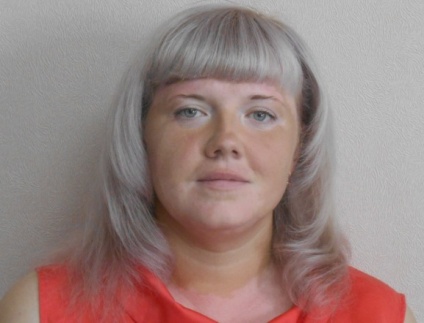 Костюк СветланаВасильевнаВедущий специалист администрации Веселовского сельского поселения по общим вопросам8(86191)4-31-422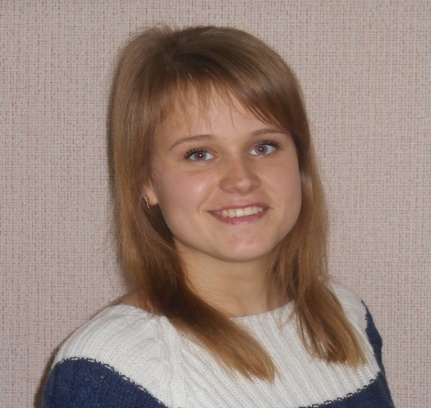 Серикова Наталья АндреевнаВедущий специалист администрации Веселовского сельского поселения по вопросам землеустройства  и  архитектурно-градостроительной  деятельности.8(86191)4-31-354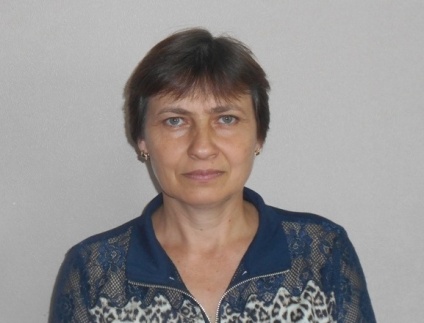 ШаповаловаЛюдмила ПетровнаВедущий специалист   администрации Веселовского сельского поселенияпо вопросам , налогообложения.8(86191)4-31-355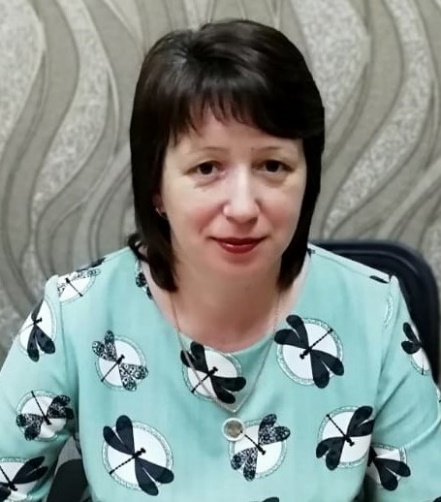 Артюх Галина ВладимировнаВедущий специалист администрации Веселовского сельского поселения  по вопросам финансов, налогообложения,бюджету8(86191)4-31-356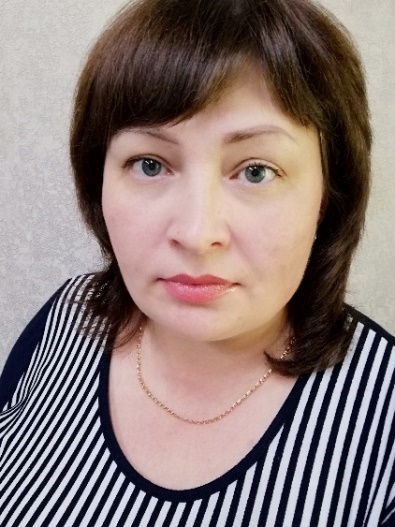 Быкова Ольга НиколаевнаВедущий специалист администрации Веселовского сельского поселения  по вопросам бух.учета, финансов и бюджета8(86191)4-31-357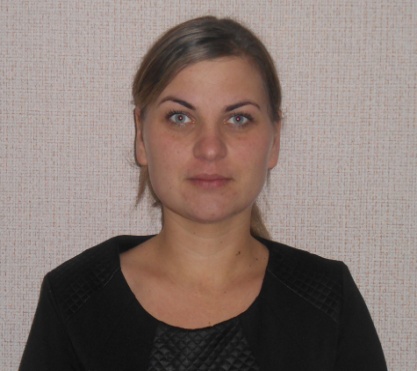 Шенгерская Наталья СергеевнаВедущий специалист администрации Веселовского сельского поселения по юридическим вопросам8(86191)4-31-428Ротай Елизавета ЕвгеньевнаИнспектор ВУС Веселовского сельского поселения 8(86191)4-31-359Червяков Андрей ВитальевичВодитель легкового автомобиля администрации Веселовского сельского поселения.8(86191)4-31-35